Прокуратура Первомайского района г. Кирова 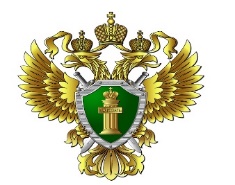 разъясняет  Во избежание несчастных случаев с детьми каждый родитель        (законный представитель) обязан:1) контролировать свободное время своих несовершеннолетних детей;2) разрешать купание на водоемах только в присутствии взрослых и в специально отведенных местах;3) довести до сведения детей правила поведения на водоеме:прежде чем войти в воду, сделать разминку, выполнив несколько легких упражнений;входить в воду постепенно, убедившись, что температура воды комфортна для тела;не нырять при недостаточной глубине водоема, при необследованном дне (особенно головой вниз), при нахождении вблизи других пловцов;при купании в естественном водоеме не заплывать за установленные знаки ограждения, не подплывать близко к моторным лодкам и прочим плавательным средствам;во избежание перегревания использовать на пляже головной убор.Для родителей (законных представителей), не исполняющих либо ненадлежащим образом исполняющих свои обязанности, предусмотрена административная ответственность                            (ст. 5.35 КоАП РФ – штраф от 100 до 500 руб.)